	   Sunday, August 11, 2013	   Monday, August 12, 2013	   Tuesday, August 13, 2013	   Wednesday, August 14, 2013	   Thursday, August 15, 2013	   Friday, August 16, 2013	   Saturday, August 17, 20136:00AMHome Shopping  Shopping program.6:30AMHome Shopping  Shopping program.7:00AMHome Shopping Shopping program.7:30AMNaked City: Economy Of Death (R)  A Hungarian and his wife, refugees from revolution, learn an informant has been lying to them about missing family members. Starring HORACE MCMAHON, PAUL BURKE, HARRY BELLAVER, NANCY MALONE and BETTYE ACKERMAN.PG8:30AMHome Shopping  Shopping program.9:00AMHome Shopping  Shopping program.9:30AM7TWO Sunday Movie Matinee: Earth Vs. The Flying Saucers (R) (B&W) (1956)  A young scientist and his new bride race against time to stop an alien invasion of Earth. Starring HUGH MARLOWE, JOAN TAYLOR, DONALD CURTIS, MORRIS ANKRUM and JOHN ZAREMBA.PG  (V)11:15AMJames Martin's Brittany: Saint-Servan (R)    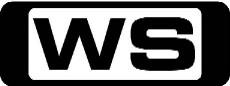 James and guest chef Lawrence Keogh prepare their own version of cauliflower cooked with tasty local cheese and market-fresh scallops on the beach barbeque, using fresh hazelnut butter.PG11:45AMGary Rhodes' Local Food Heroes: North West (R)    Join renowned chef Gary Rhodes in his search to find those that go the extra mile in the name of high quality local food.G12:45PMChefs: Put Your Money Where Your Mouth Is: Ockenden Manor (R)    Putting their reputations and their own money on the line, two celebrity chefs go head-to-head buying food, preparing dishes and selling them to diners at some of the country's most diverse restaurants.G1:45PMRecipes That Rock    **NEW EPISODE**The boys head to Margaret River's inaugural Gourmet Festival and catch up with world class chefs Tetsuya Wakada, Kylie Kwong, Rene Redzept, Alex Atala and Alvin Leung.PG2:15PMHome and Away Catch-Up (R) (HAW6-946-950) 'CC'    Miss Home and Away this week? Catch up on 7TWO!PG  (A)4:30PM7TWO Carry On Movie: Carry On Abroad (R)    The Carry On crew face marital complications and misunderstandings when they visit a strange and unfinished Spanish resort. Starring KENNETH WILLIAMS, SIDNEY JAMES, CHARLES HAWTHREY, JUNE WHITFIELD and JOAN SIMS.PG6:30PMThe Vicar Of Dibley: Winter (R) 'CC'  The parishioners of Dibley get busy planning their Christmas nativity play while Geraldine decides on the cast for the performance. Starring DAWN FRENCH, GARY WALDHORN, EMMA CHAMBERS, JAMES FLEET and ROGER LLOYD-PETER.PG  (S,L)7:30PMFawlty Towers: Waldorf Salad (R) 'CC'  Basil's penny-pinching catches up with him as a guest demands the quality of service not normally associated with Fawlty Towers. Starring JOHN CLEESE, PRUNELLA SCALES, ANDREW SACHS and CONNIE BOOTH.PG8:30PMEscape To The Country: Cheshire     **NEW EPISODE**Jonnie Irwin heads to Cheshire with a space craving couple who are on the hunt for an extensive country property.G9:20PMEscape To The Country: Wales (R)     **DOUBLE EPISODE**Jules Hudson takes a look back at the best Welsh properties featured on past programmes.  Also, he gets a guided tour of Port Merion and visits a working slate mine.G10:20PMHomes Under The Hammer     **NEW EPISODE**Martin & Lucy visit a three bedroom bungalow in Plymouth, a flat in London and a property in Birmingham.G11:40PMThe Shield: A Thousand Deaths (R) 'CC'    Vic pits Antwon's henchmen against each other in an effort to find the cop killers. Starring MICHAEL CHIKLIS, GLENN CLOSE, BENITO MARTINEZ, CCH POUNDER and WALTON GOGGINS.M  (V)12:40AM7TWO Late Movie: Earth Vs. The Flying Saucers (R) (B&W) (1956)  A young scientist and his new bride race against time to stop an alien invasion of Earth. Starring HUGH MARLOWE, JOAN TAYLOR, DONALD CURTIS, MORRIS ANKRUM and JOHN ZAREMBA.PG  (V)2:30AMNaked City: Economy Of Death (R)  A Hungarian and his wife, refugees from revolution, learn an informant has been lying to them about missing family members. Starring HORACE MCMAHON, PAUL BURKE, HARRY BELLAVER, NANCY MALONE and BETTYE ACKERMAN.PG3:30AMJames Martin's Brittany: Saint-Servan (R)    James and guest chef Lawrence Keogh prepare their own version of cauliflower cooked with tasty local cheese and market-fresh scallops on the beach barbeque, using fresh hazelnut butter.PG4:00AMChefs: Put Your Money Where Your Mouth Is: Ockenden Manor (R)    Putting their reputations and their own money on the line, two celebrity chefs go head-to-head buying food, preparing dishes and selling them to diners at some of the country's most diverse restaurants.G5:00AMGary Rhodes' Local Food Heroes: North West (R)    Join renowned chef Gary Rhodes in his search to find those that go the extra mile in the name of high quality local food.G6:00AMHome Shopping  Shopping program.6:30AMHome Shopping  Home Shopping7:00AMDive Olly Dive: Skid Addled / Bimini Road (R) 'CC'    Under the guidance of Diver Doug, Olly and Beth are being trained to become fully-fledged research submarines.C7:30AMMatch It (R) 'CC'    Jack Yabsley hosts this fast-paced new show where teams use cool touch-screen technology to match words and pictures to answer quiz questions, and play for the chance to become MATCH IT champions!C8:00AMToybox: Trash & Treasure (R) 'CC'    Watch the toys come alive when we open the lid to a fantasy world full of fun, music, learning and adventure!P8:30AMDesigning Women: And Justice For Paul (R)  The group is delighted to pick up antique furniture at bargain prices until they wind up in jail for buying stolen furniture. Starring DIXIE CARTER, DELTA BURKE, ANNIE POTTS and JEAN SMART.PG9:00AMHome and Away (R) 'CC'  Will Greg's proposal ever get off the ground? Simon makes a dramatic move. Starring RICHARD NORTON and ROSS NEWTON.G9:30AMSons And Daughters (R) 'CC'  Wayne finds a way to push Susan further under his thumb.G10:00AMCoronation Street    An incandescent Tracy throws Steve out and furiously berates Deirdre. Sally is horrified when Sophie receives a schooling of an unusual kind by listening to the factory girls' banter.PG10:30AMStep By Step: Take This Job And ... (R)  Sam quickly regrets securing J.T. a job at the garage where she works. Frank quickly becomes obsessed with fixing a boat he received as payment for a job.PG11:00AMBallykissangel: The Outsiders (R) 'CC'    It is a tense day in the Dooley household as Paul prepares to meet the Garda and receive his punishment for the poteen affair: 50 hours of unofficial community service in the school gym. Starring TONY DOYLE, LORCAN CRANITCH, DON WYCHERLEY, VICTORIA SMURFIT and COLIN FARRELL.PG12:00PMEdward And Mrs Simpson: The Decision (R)  A few forces are lining up on the King's side, but more are against him. What will the King decide about his marriage to Wallis? Starring EDWARD FOX, CYNTHIA HARRIS, PEGGY ASHCROFT, NIGEL HAWTHORNE and JESSIE MATTHEWS.PG1:00PMDistant Shores (R) 'CC'    Lisa and Duncan's relationship is hotting up and Bill learns his predecessor misdiagnosed a patient and he now wants to sue the surgery for 40 years of lost life! Starring PETER DAVISON, SAMANTHA BOND, CLAUDIA RENTON, MATTHEW THOMAS DAVIES and TRISTAN GEMMILL.PG2:00PM7TWO Mid Arvo Movie: Fried Green Tomatoes (R) 'CC' (1991)    Academy Award winners JESSICA TANDY and KATHY BATES star in this heartwarming tale of family, friendship, love, murder and the compelling intimacies of life. Starring MARY STUART MASTERSON, MARY-LOUISE PARKER, CICELY TYSON, CHRIS O'DONNELL and STAN SHAW.PG  (A,L)5:00PMThe Hogan Family: Ho! Ho! Hogans (R)  Dave is working as Santa Claus in order to afford a ski trip, while Willie and Mark are aghast when they discover they have bought the same sweaters for their girlfriends. Starring SANDY DUNCAN, JASON BATEMAN, JEREMY LICHT, DANNY PONCE and JARRETT LENNON.G5:30PMHomes Under The Hammer (R)    Martin and Lucy visit a detached property in Cheadle, revisit a house in London a year after we first saw it and a flat in Truro.G6:30PMBargain Hunt: Detling 5 (R)    Two teams are each given two-hundred pounds and have to find a bargain at an antiques fair to later sell at an auction for a profit.G7:30PMMighty Ships: North Star 'CC'    The North Star is one of the only links between Alaska and the U.S. Tonight, see every moment of a routine voyage that becomes anything but: with waves tens of metres high and hurricane-force winds.G8:30PMBlue Murder: Steady Eddie (R) 'CC'    Janine Lewis suffers a close shave when a colleague is murdered just metres away from where she and DI Richard Mayne are standing. Starring CAROLINE QUENTIN, IAN KELSEY, PAUL LOUGHRAN, NICHOLAS MURCHIE and SASKIA WICKHAM.M  (V)9:40PMWaking The Dead: Deus Ex Machina - Part 1 'CC'     **DOUBLE EPISODE**When Khaled Ahmad goes on hunger strike in the UK, Boyd and the Cold Case team are racing against time to find the mythical Mahdi's skull. Starring TREVOR EVE, SUE JOHNSTON, WIL JOHNSON, FELICITE DU JEU and TARA FITZGERALD.AV  (V)10:40PMWaking The Dead: Deus Ex Machina - Part 2 'CC'     **DOUBLE EPISODE**Boyd is relieved when Ahmad comes off hunger strike, but soon becomes startled by the number of false alarms in finding the missing Mahdi skull. Starring TREVOR EVE, SUE JOHNSTON, WIL JOHNSON, FELICITE DU JEU and TARA FITZGERALD.AV  (V)11:50PMThe Shield: Judas Priest (R) 'CC'    Aceveda sells Vic and Monica out in an effort to keep the truth about his sexual assault from being made public. Starring MICHAEL CHIKLIS, GLENN CLOSE, BENITO MARTINEZ, CCH POUNDER and WALTON GOGGINS.AV  (V,S)1:00AMBargain Hunt: Detling 5 (R)    Two teams are each given two-hundred pounds and have to find a bargain at an antiques fair to later sell at an auction for a profit.G2:00AMBallykissangel: The Outsiders (R) 'CC'    It is a tense day in the Dooley household as Paul prepares to meet the Garda and receive his punishment for the  poteen affair: 50 hours of unofficial community service in the school gym. Starring TONY DOYLE, LORCAN CRANITCH, DON WYCHERLEY, VICTORIA SMURFIT and COLIN FARRELL.PG3:00AMEdward And Mrs Simpson: The Decision (R)  A few forces are lining up on the King's side, but more are against him. What will the King decide about his marriage to Wallis? Starring EDWARD FOX, CYNTHIA HARRIS, PEGGY ASHCROFT, NIGEL HAWTHORNE and JESSIE MATTHEWS.PG4:00AMHomes Under The Hammer (R)    Martin and Lucy visit a detached property in Cheadle, revisit a house in London a year after we first saw it and a flat in Truro.G5:00AMCoronation Street    (R)An incandescent Tracy throws Steve out and furiously berates Deirdre. Sally is horrified when Sophie receives a schooling of an unusual kind by listening to the factory girls' banter.PG5:30AMHarry's Practice (R) 'CC'  Join Dr Harry Cooper and Dr Katrina Warren for everything you need to know about animals.G6:00AMHome Shopping  Shopping program.6:30AMHome Shopping  Home Shopping7:00AMDive Olly Dive: Salvage Mystery / Scooters And Subs (R) 'CC'    Under the guidance of Diver Doug, Olly and Beth are being trained to become fully-fledged research submarines.C7:30AMMatch It (R) 'CC'    Jack Yabsley hosts this fast-paced new show where teams use cool touch-screen technology to match words and pictures to answer quiz questions, and play for the chance to become MATCH IT champions!C8:00AMToybox: Super Ned Delivers (R) 'CC'    Watch the toys come alive when we open the lid to a fantasy world full of fun, music, learning and adventure!P8:30AMDesigning Women: Reese's Friend (R)  Jealousy comes into play when Julia thinks her friend Reese is too pre-occupied with the beautiful new attorney in his law office. Starring DIXIE CARTER, DELTA BURKE, ANNIE POTTS and JEAN SMART.PG9:00AMHome and Away (R) 'CC'  Adam and Simon follow a strong lead to Sophie's whereabouts. Blake is planning a rendezvous. Starring RICHARD NORTON and MAT STEVENSON.G9:30AMSons And Daughters (R) 'CC'  A strange experience throws Alison into a state of confusion. Starring PAT MCDONALD, IAN RAWLINGS, LEILA HAYES, BRIAN BLAIN and DANNY ROBERTS.G10:00AMCoronation Street    Steve worries that he's blown his chances by getting Tracy's back up. Norris waves his new contract under Rita's nose, hoping she'll cave in and make him an offer.PG10:30AMStep By Step: Poetic Justice (R)  Karen's grades are in jeopardy and Mark brings home a most unlikely date.PG11:00AMBallykissangel: With A Song In My Heart (R) 'CC'    Father Aidan is auditioning for the church choir but it’s looking bleak, until the young Mairead enchants him with her beautiful voice. Starring TONY DOYLE, LORCAN CRANITCH, DON WYCHERLEY, VICTORIA SMURFIT and COLIN FARRELL.PG12:00PMEdward And Mrs Simpson: Proposals (R)  Society is in turmoil as rumours about the King's intentions fly about. Starring EDWARD FOX, CYNTHIA HARRIS, PEGGY ASHCROFT, NIGEL HAWTHORNE and JESSIE MATTHEWS.PG1:00PMDistant Shores (R) 'CC'    Lisa and Duncan have realised that they can't cheat on their respective partners. So why aren't Bill and Harvey talking to her?  Did they see the kiss on the beach? Starring PETER DAVISON, SAMANTHA BOND, CLAUDIA RENTON, MATTHEW THOMAS DAVIES and TRISTAN GEMMILL.PG2:00PM7TWO Mid Arvo Movie: Mickey (R) (1948)  Mickey Kelly, a tomboy struggling with the transition from teenager to young woman, is the source of embarrassment for her father. Starring LOIS BUTLER, BILL GOODWIN, IRENE HERVEY, ROSE HOBART and SKIPPY HOMEIER.G4:00PMMad About You: Everybody Hates Me (R) 'CC'  Ira's heart is broken by a girlfriend whose beauty inspires Jamie to make a drastic change. Starring HELEN HUNT, PAUL REISER, LEILA KENZLE, JOHN PANKOW and ANN RAMSEY.PG4:30PMPerfect Strangers: Get Me To The Dump On Time (R)  As they rush to arrange Balki's and Mary Anne's wedding, Balki asks Larry to guard Balki's sacred Myposian wedding necklace. Starring BRONSON PINCHOT, MARK LINN-BAKER, REBECA ARTHUR, MELANIE WILSON and BELITA MORENO.G5:00PMThe Hogan Family: A Family Affair (R)  Michael is dating a 21 year old college student who happens to be Dave's classmate while Sandy volunteers to help care for the neighbours' dog, during their absence. Starring SANDY DUNCAN, JASON BATEMAN, JEREMY LICHT, DANNY PONCE and JOHN HILLERMAN.G5:30PMHomes Under The Hammer (R)    Martin and Lucy visit a beautiful property in Cornwall with a not so beautiful interior, a large one bedroom flat in Kensal Green, and an odd-shaped house in Huddersfield.G6:30PMBargain Hunt: Sheffield 4 (R)    Two teams compete to make the most profit when they buy antiques at a fair which are later sold at an auction.G7:30PMHighway Cops (R) 'CC'    A man-hunt outside Nelson, and a mystery crash leaves a young woman with serious injuries near Levin.PG8:00PMMotorway Patrol: Backstreet Bolter (R) 'CC'    Tonight, high speed street racing, a speeding driver holds back the truth and a broken down truck reveals more than expected.         PG8:30PMAir Crash Investigations: The Heathrow Enigma (R) 'CC'     **DOUBLE EPISODE**A British Airways flight is inexplicably crippled by double engine failure and crashes on the tarmac. Join aviation experts and engineers as they investigate what caused this near catastrophe.                          PG9:30PMAir Crash Investigation: Cutting Corners (R) 'CC'    **DOUBLE EPISODE**An Air Alaska flight loses its stabiliser and rolls and dives into the ocean with no survivors. Join investigators as they discover how maintenance errors can lead to fatal crashes.                            PG10:30PMI Shouldn't Be Alive: Crushed And Alone (R) 'CC'    An eighteen-year-old boy, alone on a mountain, is attacked by a bear. Fighting for his life with a damaged artery, will he survive the attack?M11:40PMThe Shield: Ain't That A Shame (R) 'CC'    Monica asks Vic to find a way to hold Antwon Mitchell responsible for the murder of two Farmington cops. Starring MICHAEL CHIKLIS, GLENN CLOSE, BENITO MARTINEZ, CCH POUNDER and WALTON GOGGINS.AV  (V,S)12:45AMBargain Hunt: Sheffield 4 (R)    Two teams compete to make the most profit when they buy antiques at a fair which are later sold at an auction.G1:50AMBallykissangel: With A Song In My Heart (R) 'CC'    Father Aidan is auditioning for the church choir but its looking bleak, until the young Mairead enchants him with her beautiful voice. Starring TONY DOYLE, LORCAN CRANITCH, DON WYCHERLEY, VICTORIA SMURFIT and COLIN FARRELL.PG2:55AMEdward And Mrs Simpson: Proposals (R)  Society is in turmoil as rumours about the King's intentions fly about. Starring EDWARD FOX, CYNTHIA HARRIS, PEGGY ASHCROFT, NIGEL HAWTHORNE and JESSIE MATTHEWS.PG4:00AMHomes Under The Hammer (R)    Martin and Lucy visit a beautiful property in Cornwall with a not so beautiful interior, a large one bedroom flat in Kensal Green, and an odd-shaped house in Huddersfield.G5:00AMCoronation Street    (R)Steve worries that he's blown his chances by getting Tracy's back up. Norris waves his new contract under Rita's nose, hoping she'll cave in and make him an offer.PG5:30AMHarry's Practice (R) 'CC'  Join Dr Harry Cooper and Dr Katrina Warren for everything you need to know about animals.G6:00AMHome Shopping  Shopping program.6:30AMHome Shopping  Home Shopping7:00AMSally Bollywood - Super Detective: Halloween Heist / The Party (R) 'CC'    Sally is a super-sleuth who runs a detective agency for the under-12s with her best friend, Doowee.C7:30AMMatch It (R) 'CC'    Jack Yabsley hosts this fast-paced new show where teams use cool touch-screen technology to match words and pictures to answer quiz questions, and play for the chance to become MATCH IT champions!C8:00AMToybox: Audition (R) 'CC'    Watch the toys come alive when we open the lid to a fantasy world full of fun, music, learning and adventure!P8:30AMDesigning Women: Nashville Bound (R)  A chance meeting with a hot-shot promoter at a party convinces Charlene that she will be the next big Nashville music star. Starring DIXIE CARTER, DELTA BURKE, ANNIE POTTS and JEAN SMART.PG9:00AMHome and Away (R) 'CC'  It looks like Adam has burnt his bridges. Will Simon's persistence pay off? Starring RICHARD NORTON and MAT STEVENSON.G9:30AMSons And Daughters (R) 'CC'  Circumstances force Caroline and Alison to bury the hatchetG10:00AMCoronation Street    Blanche warns Deirdre not to jeopardise Tracy's chances at the hearing. Molly refuses to accept Fiz's apology.PG10:30AMStep By Step: Can't Buy Me Love (R)  An old friend of Carol's gives Frank a job on a building project, and then uses it as a chance to try to make a move on her.PG11:00AMBallykissangel: Love's Labours (R) 'CC'    Frankie has organised a raft-racing event. Aidan and choirgirl Mairead are team partners, Orla and Danny are another, much to Grainne's disappointment. Starring TONY DOYLE, LORCAN CRANITCH, DON WYCHERLEY, VICTORIA SMURFIT and COLIN FARRELL.PG12:00PMEdward And Mrs Simpson: The Abdication (R)  Baldwin is determined to prevent any marriage, but Edward is equally determined to have his own way. Starring EDWARD FOX, CYNTHIA HARRIS, PEGGY ASHCROFT, NIGEL HAWTHORNE and JESSIE MATTHEWS.PG1:00PMDistant Shores (R) 'CC'    Six months on island have flown by and it's time for the Shores to go back to London.  But are they all willing to return to London? Starring PETER DAVISON, SAMANTHA BOND, CLAUDIA RENTON, MATTHEW THOMAS DAVIES and TRISTAN GEMMILL.PG2:00PM7TWO Mid Arvo Movie: The Mirror Has Two Faces (R) (1996)    A dowdy lecturer and her handsome colleague marry, but do not consummate the relationship... until she gets a desirable make-over. Starring BARBRA STREISAND, JEFF BRIDGES, LAUREN BACALL, GEORGE SEGAL and MIMI ROGERS.PG  (S,L)5:00PMThe Hogan Family: Isn't It Romantic? (R)  Willie fights with his girlfriend who thinks he's not romantic, meanwhile, Lloyd gets a letter from an old flame and David is convinced there is a curse on the house. Starring SANDY DUNCAN, JASON BATEMAN, JEREMY LICHT, DANNY PONCE and EDIE MC CLURG.G5:30PMHomes Under The Hammer (R)    Martin & Lucy visit a flat in London, a mysterious house in Newcastle- Under-Lyme and a property in the seaside town of Ramsgate with a water problem.G6:30PMBargain Hunt: Sheffield 1 (R)    Two teams challenge each other scouring an antiques fair for items to sell at auction. Which team will make the largest profit?G7:30PMBest House On The Street: Hampton Court    **NEW EPISODE**Charlie offers his advice to a couple who have ambitious plans to double the size of their home.PG8:30PMFantasy Homes by the Sea: Cornwall    **NEW EPISODE** Catherine Gee helps a couple with a young child make a lifestyle change and swap the Kent countryside for a life by the sea. Both keen surfers, they have high hopes for their new home in Cornwall.G9:30PM60 Minute Makeover: Bolton    **NEW EPISODE** The team is off to Bolton to inject some warmth into a house that is so clean and clutter-free that it looks like a show home.G10:30PMHomes Under The Hammer    **NEW EPISODE** The real-life drama of an auction and following the planning and building works which could transform buyers' property into a dream home.G11:45PMThe Bill: Eye Of The Lens (R) 'CC'  Chandler assigns Spears to a project involving CCTV cameras in the Sun Hill area. Much to Ackland's annoyance, she takes Carver with her. Starring TONY O'CALLAGHAN, JEFF STEWART, ALEX WALKINSHAW, SIMON ROUSE and JOY BROOK.M12:55AMBargain Hunt: Sheffield 1 (R)    Two teams challenge each other scouring an antiques fair for items to sell at auction. Which team will make the largest profit?G2:00AMHome Shopping  Shopping program.2:30AMHome Shopping  Shopping program.3:00AMHome Shopping  Shopping program.3:30AMSons And Daughters (R) 'CC' Katie lends a sympathetic ear to a very depressed Terry and they move closer together.  Despite Amanda's atrocious behaviour, she appears to have blackmailed Wayne into submission.G 4:00AMHomes Under The Hammer (R)    Martin & Lucy visit a flat in London, a mysterious house in Newcastle- Under-Lyme and a property in the seaside town of Ramsgate with a water problem.G5:00AMCoronation Street    (R)Blanche warns Deirdre not to jeopardise Tracy's chances at the hearing. Molly refuses to accept Fiz's apology.PG5:30AMHarry's Practice (R) 'CC'  Join Dr Harry Cooper and Dr Katrina Warren for everything you need to know about animals.G6:00AMHome Shopping  Shopping program.6:30AMHome Shopping  Home Shopping7:00AMSally Bollywood - Super Detective: Mr Big Returns / Doowee's Luck Runs Out (R) 'CC'    Sally is a super-sleuth who runs a detective agency for the under-12s with her best friend, Doowee.C7:30AMMatch It (R) 'CC'    Jack Yabsley hosts this fast-paced new show where teams use cool touch-screen technology to match words and pictures to answer quiz questions, and play for the chance to become MATCH IT champions!C8:00AMToybox: Ants (R) 'CC'    Watch the toys come alive when we open the lid to a fantasy world full of fun, music, learning and adventure!P8:30AMDesigning Women: Oh, Suzannah (R)  Suzanne brings a new meaning to mother love when she agrees to become a temporary foster mother. Starring DIXIE CARTER, DELTA BURKE, ANNIE POTTS and JEAN SMART.PG9:00AMHome and Away (R) 'CC'  Sophie's fears for her baby's future seem justified.  The seed of doubt is planted in Ailsa's mind. Starring JUDY NUNN and RICHARD NORTON.G9:30AMSons And Daughters (R) 'CC'  The Alison, Nick, Pamela triangle comes to a crashing climax. Starring PAT MCDONALD, IAN RAWLINGS, LEILA HAYES, BRIAN BLAIN and DANNY ROBERTS.G10:00AMCoronation Street    The story of everyday life in a small, tightly knit community in England.PG10:30AMStep By Step: Dream Lover (R)  The kids host their own Halloween party in an old, abandoned house after a major affair gets cancelled.PG11:00AMBallykissangel: The Wedding (R) 'CC'    It's the eve of Niamh and Dillon's wedding. The hen’s night involves a pub-crawl in Cilldargan, while the men celebrate with a Celtic stag-night ceremony in the woods. Starring TONY DOYLE, LORCAN CRANITCH, DON WYCHERLEY, VICTORIA SMURFIT and COLIN FARRELL.PG12:00PMHamish Macbeth: The Great Lochdubh Salt Robbery (R) 'CC'  Police Constable Hamish Macbeth is baffled by two apparently unrelated mysteries. However, he outwits his superiors when he makes a connection between the two mysteries. Starring ROBERT CARLYLE, RALPH RIACH, BARBARA RAFFERTY, SHIRLEY HENDERSON and VALERIE GOGAN.M1:10PMWhat A Carry On (R) 'CC'  Taking a look at the most hilarious moments and madcap comedy capers from twenty years of 'Carry On' films. Starring SID JAMES, KENNETH WILLIAMS, WINDSOR DAVIES, JUDY GEESON and HATTIE JACQUES.PG2:10PM7TWO Mid Arvo Movie: Exodus (R) (1960)  A freighter called the Exodus attempts to sail from Cyprus to Haifa with 611 Jews on board. Starring PAUL NEWMAN, EVA MARIE SAINT, RALPH RICHARDSON, PETER LAWFORD and LEE J  COBB.PG  (V)6:30PMBargain Hunt: Rockingham 18 (R)    Which team will find a hidden gem and walk away today's daily winner?G7:30PMBorderline (R) 'CC'  Tonight, a Chinese visitor is accused of visa fraud, a Korean crewman raises a border alert at Lyttleton and a London opera director wonders if he's got the right stuff for New Zealand.PG8:00PMCoastwatch (R) 'CC'    The Maritime Police battle a ferocious Cook Strait storm to reach a stranded yacht, and an unbelievable fishy story leads to a huge haul of illegal snapper.PG8:30PMMedics On Call: E.O.C. 1    **NEW EPISODE**Angela visits the Emergency Operations Centre, where she listens in on all manner of live calls and is taken out on an emergency call to a serious traffic accident.PG9:30PMHornblower: The Duchess And The Devil (R) 'CC'    Hornblower is assigned to escort a Duchess and some important documents back to England on a captured French ship, but they are captured and imprisoned by the Spanish and he begins to suspect that the duchess is not who she appears to be. Starring IOAN GRUFFUDD, ROBERT LINDSAY, SEAN GILDER, PAUL COPLEY and JAMIE BAMBER.M  (V)11:45PMThe Bill: Another Country (R) 'CC'  While on foot patrol on the Jasmine Allen estate, Carver contends with an elderly man, Ronnie Atkins, who wants to deal with the local youths 'his way'. Starring TONY O'CALLAGHAN, JEFF STEWART, ALEX WALKINSHAW, SIMON ROUSE and JOY BROOK.M1:50AMBallykissangel: The Wedding (R) 'CC'    It's the eve of Niamh and Dillon's wedding. The hen’s night involves a pub-crawl in Cilldargan, while the men celebrate with a Celtic stag-night ceremony in the woods. Starring TONY DOYLE, LORCAN CRANITCH, DON WYCHERLEY, VICTORIA SMURFIT and COLIN FARRELL.PG3:00AMHamish Macbeth: The Great Lochdubh Salt Robbery (R) 'CC'  Police Constable Hamish Macbeth is baffled by two apparently unrelated mysteries. However, he outwits his superiors when he makes a connection between the two mysteries. Starring ROBERT CARLYLE, RALPH RIACH, BARBARA RAFFERTY, SHIRLEY HENDERSON and VALERIE GOGAN.M4:00AMHomes Under The Hammer (R)    Martin & Lucy visit a large flat in London, a two bedroomed flat in Exeter and a building with a wonderful facade on the Isle of Sheppy.G5:00AMCoronation Street    (R)The story of everyday life in a small, tightly knit community in England.PG5:30AMHome Shopping  Home Shopping6:00AMHome Shopping  Shopping program.6:30AMHome Shopping  Home Shopping7:00AMSally Bollywood - Super Detective: The Client In The Clouds / Call My Lawyer (R) 'CC'    Sally is a super-sleuth who runs a detective agency for the under-12s with her best friend, Doowee.C7:30AMMatch It (R) 'CC'    Jack Yabsley hosts this fast-paced new show where teams use cool touch-screen technology to match words and pictures to answer quiz questions, and play for the chance to become MATCH IT champions!C8:00AMToybox: Squeaky Ned (R) 'CC'    Watch the toys come alive when we open the lid to a fantasy world full of fun, music, learning and adventure!P8:30AMDesigning Women: Mary Jo's Dad Dates Charlene (R)  When Mary Jo's father arrives in Atlanta for a visit and takes a fancy to Charlene, Mary Jo's imagination goes wild. Starring DIXIE CARTER, DELTA BURKE, ANNIE POTTS and JEAN SMART.PG9:00AMHome and Away (R) 'CC'  Will Sam and Greg's plan ever get off the ground?  Sophie makes a decision about her future. Starring RICHARD NORTON, ROSS NEWTON and RYAN CLARK.G9:30AMSons And Daughters (R) 'CC'  Wayne enlists Pamela's help in a conspiracy against Alison.G10:00AMCoronation Street    The story of everyday life in a small, tightly knit community in England.PG10:30AMStep By Step: Girls Just Wanna Have Fun (R)  When Rich's former friend, Cassie, moves back to town, Dana's jealous over the fun they have together and seeks J.T.'s help.PG11:00AMBallykissangel: God.com (R) 'CC'    Vincent Sheahan, the new Australian priest, arrives in Ballykissangel. One of his first tasks is to answer questions from a journalist about a Ballykissangel online confessional. Starring TINA KELLEGHER, NIALL TOIBIN, OWEN ROE, MARION O'DWYER and FRANKIE MCKAFFERTY.PG12:00PMHamish Macbeth: A Pillar Of The Community (R) 'CC'  Hamish must keep the peace when a newcomer tries to teach the villagers about their own 'traditional' heritage. Starring ROBERT CARLYLE, RALPH RIACH, BARBARA RAFFERTY, SHIRLEY HENDERSON and VALERIE GOGAN.PG1:00PMDangerfield: Moulded Of Things Past (R) 'CC'    When Stanley Courtney, an ageing patient of Dr Paige’s, claims to have killed his  wife, the police surgeon is more than sceptical. Starring NIGEL HAVERS and JANE GURNETT.M2:00PM7TWO Mid Arvo Movie: Marooned (R) (1969)  Three astronauts prepare to return to Earth, only to find that their rockets won’t fire. Will they be rescued before their oxygen runs out? Starring GREGORY PECK, RICHARD CRENNA, DAVID JANSSEN, JAMES FRANCISCUS and GENE HACKMAN.PG  (A)4:30PMPerfect Strangers: Baby Shower (R)  Balki and Mary Anne bring a herb from Mypos to help Jennifer's pregnancy. When she doesn't want to try it, Larry and Balki eat it and become addicted. Starring BRONSON PINCHOT, MARK LINN-BAKER, REBECA ARTHUR and MELANIE WILSON.G5:00PMWho's The Boss?: Dear Landlord (R) 'CC'  Angela is shocked to find that Tony has rented the rental house to a beautiful actress instead of the retired man they'd agreed on. Starring TONY DANZA, JUDITH LIGHT, KATHERINE HELMOND, ALYSSA MILANO and DANNY PINTAURO.PG5:30PMHomes Under The Hammer (R)    Martin & Lucy visit a large flat in London, a two bedroomed flat in Exeter and a building with a wonderful facade on the Isle of Sheppy.G6:30PMBargain Hunt: Builth Wells 9 (R)    With two-hundred pounds to spend at the antiques fair, which team will find themselves a bargain and the largest profit?G7:30PMBetter Homes And Gardens 'CC'    Details TBA. G8:30PMEscape To The Country: Hampshire    **NEW EPISODE**Alistair Appleton heads to Hampshire, helping a couple with a budget of 700,000 pounds seek out a new home in the New Forest.G9:30PMBritain's Empty Homes: Claire And Michael Woodhouse    **NEW EPISODE**A rented flat is not providing enough room for Claire and Michael Woodhouse, who hope to buy a four- bedroom home that Jules Hudson presents to them.PG10:10PMCowboy Builders: Worcester Park    **NEW EPISODE**While on the trail of rogue builders in South London, Melinda and Dominic shame one of them when he fails to live up to recommendations from a noted architect.PG11:10PMFour In A Bed: Saba Hotel    **NEW EPISODE**Tonight, the competition is bound to the Saba Hotel but will the guests leave the capital wearing 'I love London' T-shirts or with a one way ticket out of town?PG11:40PMFour In A Bed: The Bower Inn    **NEW EPISODE** The competition heats up at The Bower Inn where guest Helen hears a bump in the night and host Candida hears some home truths.PG12:10AMFour In A Bed: Winner Announced    **NEW EPISODE**It's judgement day for the B&B owners. Tears, recriminations and raised voices see a turbulent end to an unpredictable week. But one B&B walks away completely satisfied.PG12:40AMDownsize Me: Erin And Malcolm  Can Damian and Lee-Anne deter a near death dad from a heart attack and help he and his daughter shed more than 20 kilos in just 8 weeks?PG1:40AMDesigning Women: Mary Jo's Dad Dates Charlene (R)  When Mary Jo's father arrives in Atlanta for a visit and takes a fancy to Charlene, Mary Jo's imagination goes wild. Starring DIXIE CARTER, DELTA BURKE, ANNIE POTTS and JEAN SMART.PG2:10AMBallykissangel: God.com (R) 'CC'    Vincent Sheahan, the new Australian priest, arrives in Ballykissangel. One of his first tasks is to answer questions from a journalist about a Ballykissangel online confessional. Starring TINA KELLEGHER, NIALL TOIBIN, OWEN ROE, MARION O'DWYER and FRANKIE MCKAFFERTY.PG3:10AMHamish Macbeth: A Pillar Of The Community (R) 'CC'  Hamish must keep the peace when a newcomer tries to teach the villagers about their own 'traditional' heritage. Starring ROBERT CARLYLE, RALPH RIACH, BARBARA RAFFERTY, SHIRLEY HENDERSON and VALERIE GOGAN.PG4:00AMHomes Under The Hammer (R)    Martin and Lucy visit a pleasantly surprising terrace in Cheshire, a large flat in London with great views and a house in Torquay.G5:00AMCoronation Street    (R)The story of everyday life in a small, tightly knit community in England.PG5:30AMHome Shopping  Home Shopping6:00AMHome Shopping  Shopping program.6:30AMHome Shopping  Shopping program.7:00AMSaturday Disney 'CC'    Great fun and entertainment including your favourite Disney shows Shake It Up, Good Luck Charlie and A.N.T Farm. Hosted by NATHAN MORGAN, CANDICE DIXON and TEIGAN NASH. G9:00AMShake It Up: Double Pegasus It Up (R) 'CC'    CeCe finds out Deuce has been delivering pizza to her idol, a choreographer who came up with an amazing dance move, the 'double Pegasus.' Starring ZENDAYA, BELLA THORNE, DAVIS CLEVELAND, KENTON DUTY and ROSHON FEGAN.G9:30AMWizards Of Waverly Place: Alex Saves Mason - Part 1 (R) 'CC'    Alex thinks a wolf she saw on the news is Mason and sets out to find him. Starring SELENA GOMEZ, DAVID HENRIE, JAKE T  AUSTIN, JENNIFER STONE and MARIA CANALS-BARRERA.G10:00AMHome Shopping  Shopping program.10:30AMHome Shopping  Shopping program.11:00AMAll 4 Adventure (R)    Jase and Simon abandon the 4WDs and travel by boat to the Berkeley River. They catch a baby crocodile, free-climb to the top of a waterfall and angle for some of the Kimberley's most fiesty fish.PG11:30AMGreat South East    (R)Explore leisure and recreation in South East Queensland.G12:00PMCreek To Coast    (R)Queensland's ultimate outdoor adventure show, featuring the very latest in camping, cruising, fishing and four-wheel-driving. Hosted by Scott Hillier.G12:30PMQueensland Weekender 'CC'    (R)Dean Miller and his team cover the length and breadth of Queensland with great suggestions for weekends, short breaks and holidays.G1:00PMSydney Weekender 'CC'    (R)Mike Whitney heads to Orange to check out the events which Wine Week has to offer. Mel's carrying on with her road trip up the Legendary Pacific Coast visiting the Manning Valley region to learn how to make the most of our great Aussie produce. Lea dines on some of the best food that our Nation's Capital has to offer.G1:30PMCoxy's Big Break: Daylesford    (R)Coxy visits beautiful Daylesford in central Victoria. Here he tackles quad biking, checks out a local winery, visits a lavender farm and tries a few Daylesford delicacies.G2:00PMBeautiful Homes And Great Estates: Heather Estate    (R)Tour a Beverly Hills home originally built for Burt Lahr, better known as the Cowardly Lion from The Wizard of Oz. A tennis court, swimming pool, and bowling alley add to the lavish Hollywood glamour.G2:30PM7TWO Saturday Movie Matinee: Survive The Savage Sea (R) (1992)  After a pod of whales sinks their boat, a family is forced to use their ingenuity to battle huge waves, sharks, thirst, starvation and exhaustion to survive 38 days adrift in the South Pacific. Starring ROBERT URICH, ALI MACGRAW, DANIELLE VON ZERNECK, MARK BALLOU and DAVID FRANKLIN.PG  (A)4:30PMTreks in a Wild World: Bonaventure, Quebec / Cooper Canyon, Mexico  **NEW EPISODE**Zay Harding explores unknown parts of Mexico's Copper Canyon on foot, while Bradley Cooper discovers the traditions of the Acadian voyageur in Quebec.PG5:00PMGlobe Guides: December    **NEW EPISODE**Join millions of pilgrims visiting the virgin Guadelupe, canoe around the idyllic lagoons and bays of southern Thailand and see the most magnificent beaches to relax on during December.PG5:30PMNo Going Back: Almeria (R)    Greg and Rosemary head for Spain. But a bid for an old Corteja used to house livestock turns out disastrous. How to make ends meet now?PG6:30PMHeartbeat: Charity Begins At Home (R) 'CC'  It is just before Christmas and Jo and Nick are stranded at her cottage in a heavy snow storm. Meanwhile, Greengrass is taking orders for Christmas geese and Ventress gets stuck in a snowdrift. Starring NICK BERRY, BILL MAYNARD, TRICIA PENROSE, JULIETTE GRUBER and STUART GOLLAND.PG7:40PMThe Indian Doctor: The Diary   'CC'   **NEW EPISODE** Colliery manager Richard Sharpe hatches a devious plan to find a mysterious diary left behind by Dr Elwyn. Meanwhile, Prem has to make a very unusual house call. Starring SANJEEV BHASKAR, AYESHA DHARKER, JACOB OAKLEY, MALI HARRIES and ERICA EIRIAN.PG8:40PMSpecial: Jonathan Creek Xmas 2001: Satan's Chimney (R) 'CC' (2001)    When an actress is murdered on the set of her latest movie Jonathan Creek is called upon to explain how the killer managed to fire a gun through a plate glass window without breaking it. Starring ALAN DAVIES, JULIA SAWALHA, STEVEN BERKOFF, BILL BAILEY and MARY TAMM.M  (V,S)11:10PMThe First World War: Germany's Last Gamble    This penultimate episode explores Germany's bid to end the conflict by launching a massive offensive on the Western Front.M12:10AMSecrets Of War: Women Spies In World War 2  Investigate the riveting story of the pivotal role that women played in the covert arena of World War II.M1:10AM7TWO Late Movie: Survive The Savage Sea (R) (1992)  After a pod of whales sinks their boat, a family is forced to use their ingenuity to battle huge waves, sharks, thirst, starvation and exhaustion to survive 38 days adrift in the South Pacific. Starring ROBERT URICH, ALI MACGRAW, DANIELLE VON ZERNECK, MARK BALLOU and DAVID FRANKLIN.PG  (A)3:10AMThe World Around Us: Across The Sea Of Galilee (R)  Tour Israel as the historic peace agreement with the Palestinians is negotiated, and see the traditional fishermen on the Sea of Galilee.G4:10AMTreks in a Wild World: Bonaventure, Quebec / Cooper Canyon, Mexico  (R)Zay Harding explores unknown parts of Mexico's Copper Canyon on foot, while Bradley Cooper discovers the traditions of the Acadian voyageur in Quebec.PG4:35AMGlobe Guides: December    (R)Join millions of pilgrims visiting the virgin Guadelupe, canoe around the idyllic lagoons and bays of southern Thailand and see the most magnificent beaches to relax on during December.PG5:00AMNo Going Back: Almeria (R)    Greg and Rosemary head for Spain. But a bid for an old Corteja used to house livestock turns out disastrous. How to make ends meet now?PG